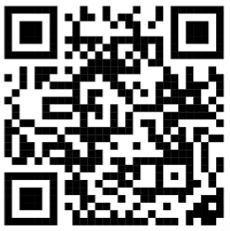 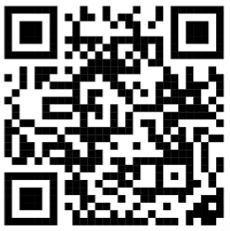 تدرج صفوف عند  الحاجةويضاف وصف مختصر لكل مقرريستثنى من ذلك تخصصات العلوم الشرعية واللغة العربية بحيث تكون المقارنات إقليمية.تدرج صفوف عند الحاجة تدرج صفوف عند الحاجة تدرج صفوف عند الحاجة -يُضاف جدول منفصل إذا كان البرنامج مشتركًا (إن وجد)- يرفق بيان تفصيلي بأعضاء هيئة التدريس الحاليين وفق النموذج الآتي:-يُراعى ترتيب الأسماء في القائمة وفقًا للرتبة العلمية.-يُضاف جدول منفصل إذا كان البرنامج مشتركًا (إن وجد). نموذج مقترح طلب استحداث برنامج دراسات عليااسم البرنامجمستوى المؤهلالكلية القسم العلميمتطلبات ومسار تسلسل طلب استحداث برنامج دراسات عليامتطلبات ومسار تسلسل طلب استحداث برنامج دراسات عليامع مراعاة ما ورد في المادة (5) من اللائحة المُنظمة للدراسات العُليا في الجامعات، والقواعد التنفيذية لها بجامعة نجران؛ يتم استحداث برنامج دراسات العليا (دبلوم عالي، ماجستير- دكتوراه) وفقًا للآتي:مع مراعاة ما ورد في المادة (5) من اللائحة المُنظمة للدراسات العُليا في الجامعات، والقواعد التنفيذية لها بجامعة نجران؛ يتم استحداث برنامج دراسات العليا (دبلوم عالي، ماجستير- دكتوراه) وفقًا للآتي:الجهةالإجراءالقسم العلميالرفع بنموذج مقترح طلب استحداث برنامج دراسات عليا من قبل لجنة الخطط وبرامج الدراسات العليا بالقسم، مع المرفقات الآتية: قرار تشكيل اللجنة المختصة بالخطط والبرامج في القسم.  نموذج توصيف البرنامج المعتمد من هيئة تقويم التعليم والتدريب (TPG-151) بلغة البرنامج. نموذج تقرير الاتساق مع الإطار الوطني للمؤهلات (TPG-150 L7 للماجستير)؛ (TPG-150 L8 للدكتوراه).مناقشة الطلب المقترح في مجلس القسم.رفع الطلب -مع المرفقات المشار إليها أعلاه إلى مجلس الكلية. الكليةمناقشة الطلب مع مرفقاته في مجلس الكلية.رفع الطلب إلى اللجنة الدائمة لخطط وبرامج الدراسات العليا.اللجنة الدائمة لخطط وبرامج الدراسات العليامراجعة ومناقشة الطلب في اللجنة.رفع الطلب إلى اللجنة الدائمة للدراسات العليا (في حال عدم وجود ملاحظات)، أو إعادة الطلب إلى الكلية للتعديل (في حال وجود ملاحظات).اللجنة الدائمة للدراسات العليامناقشة الطلب في اللجنة.في حال موافقة اللجنة على طلب الاستحداث؛ يتم إشعار الكلية، ويقوم القسم المعني في هذه الحالة باستكمال نموذج توصيف المقررات المعتمد من هيئة تقويم التعليم والتدريب ( TPG-153) لكل مقرر وفقًا للغة التدريس في البرنامج، ويعاد رفع الطلب كاملًا عبر المجالس المعنية للجنة الدائمة لخطط وبرامج الدراسات العليا لمناقشته وإرسال البرنامج للتحكيم.في حال اجتياز التحكيم يتم رفع الطلب من قبل اللجنة الدائمة لخطط وبرامج الدراسات العليا إلى اللجنة الدائمة للدراسات العليا للتوصية بإقرار البرنامج، أو إعادته إلى الكلية في حال طلب تعديل من قبل المحكمين.رفع الطلب إلى مجلس الجامعة.مجلس الجامعةمناقشة الطلب في مجلس الجامعة.الموافقة/ عدم الموافقة على استحداث البرنامج.تزويد الكلية بموافقة/ عدم موافقة مجلس الجامعة على استحداث البرنامج.عمادة الدراسات العليا والبحث العلمي1.   بعد اعتماد مجلس شؤون الجامعات لمحضر مجلس الجامعة والموافقة على البرنامج، تتخذ الإجراءات الإدارية اللازمة من قبل عمادة الدراسات العليا والبحث العلمي، والكلية المعنية للبدء بتنفيذ البرنامج.أولًا: المعلومات الأساسية:أولًا: المعلومات الأساسية:أولًا: المعلومات الأساسية:أولًا: المعلومات الأساسية:أولًا: المعلومات الأساسية:أولًا: المعلومات الأساسية:أولًا: المعلومات الأساسية:أولًا: المعلومات الأساسية:اسم البرنامجعربياسم البرنامجEnglishالتخصص العامعربيالتخصص العامEnglishالتخصص الدقيق (إن وجد)عربيالتخصص الدقيق (إن وجد)Englishمسارات البرنامج  (إن وجدت)  يدرج صفوف عند الحاجةعربيمسارات البرنامج  (إن وجدت)  يدرج صفوف عند الحاجةEnglishالدرجة التي يمنحها دبلوم عالي               ماجستير                    دكتوراه دبلوم عالي               ماجستير                    دكتوراه دبلوم عالي               ماجستير                    دكتوراه دبلوم عالي               ماجستير                    دكتوراه دبلوم عالي               ماجستير                    دكتوراه دبلوم عالي               ماجستير                    دكتوراه دبلوم عالي               ماجستير                    دكتوراهنوع البرنامج أكاديمي                   مهني                        تنفيذي أكاديمي                   مهني                        تنفيذي أكاديمي                   مهني                        تنفيذي أكاديمي                   مهني                        تنفيذي أكاديمي                   مهني                        تنفيذي أكاديمي                   مهني                        تنفيذي أكاديمي                   مهني                        تنفيذيأسلوب الدراسة (مع مراعاة ما جاء في المادة 11-12-13 من اللائحة المنظمة للدراسات العليا) مقررات دراسية   مقررات دراسية ورسالة علمية مقررات دراسية واختبار شامل  مقررات دراسية وبحث تخرج مقررات دراسية   مقررات دراسية ورسالة علمية مقررات دراسية واختبار شامل  مقررات دراسية وبحث تخرج مقررات دراسية   مقررات دراسية ورسالة علمية مقررات دراسية واختبار شامل  مقررات دراسية وبحث تخرج مقررات دراسية   مقررات دراسية ورسالة علمية مقررات دراسية واختبار شامل  مقررات دراسية وبحث تخرج مقررات دراسية   مقررات دراسية ورسالة علمية مقررات دراسية واختبار شامل  مقررات دراسية وبحث تخرج مقررات دراسية   مقررات دراسية ورسالة علمية مقررات دراسية واختبار شامل  مقررات دراسية وبحث تخرج مقررات دراسية   مقررات دراسية ورسالة علمية مقررات دراسية واختبار شامل  مقررات دراسية وبحث تخرجلغة البرنامجاسم الدرجة العلمية (مسمى المؤهل)عربياسم الدرجة العلمية (مسمى المؤهل)Englishاسم الدرجة العلمية (مسمى المؤهل)ملحوظة مهمة:  يجب الالتزام بضوابط الإطار الوطني للمؤهلات في تحديد مسمى المؤهلملحوظة مهمة:  يجب الالتزام بضوابط الإطار الوطني للمؤهلات في تحديد مسمى المؤهلملحوظة مهمة:  يجب الالتزام بضوابط الإطار الوطني للمؤهلات في تحديد مسمى المؤهلملحوظة مهمة:  يجب الالتزام بضوابط الإطار الوطني للمؤهلات في تحديد مسمى المؤهلملحوظة مهمة:  يجب الالتزام بضوابط الإطار الوطني للمؤهلات في تحديد مسمى المؤهلملحوظة مهمة:  يجب الالتزام بضوابط الإطار الوطني للمؤهلات في تحديد مسمى المؤهلملحوظة مهمة:  يجب الالتزام بضوابط الإطار الوطني للمؤهلات في تحديد مسمى المؤهلالأقسام المرتبطة بالبرنامجفي حال كان هناك مقررات تُدرّس من أقسام علمية أخرى، فيلزم التنسيق (بصيغة رسمية) مع الأقسام الأخرى في الجامعة التي سيستعان بمقررات تابعة لها أو بأعضاء هيئة تدريس من منسوبيها مع مراعاة موافقة مجلس القسم المختص على ذلك ، وبيان رقم الجلسة، وتاريخها (إرفاق نسخة من موافقات مجالس الأقسام).في حال كان هناك مقررات تُدرّس من أقسام علمية أخرى، فيلزم التنسيق (بصيغة رسمية) مع الأقسام الأخرى في الجامعة التي سيستعان بمقررات تابعة لها أو بأعضاء هيئة تدريس من منسوبيها مع مراعاة موافقة مجلس القسم المختص على ذلك ، وبيان رقم الجلسة، وتاريخها (إرفاق نسخة من موافقات مجالس الأقسام).في حال كان هناك مقررات تُدرّس من أقسام علمية أخرى، فيلزم التنسيق (بصيغة رسمية) مع الأقسام الأخرى في الجامعة التي سيستعان بمقررات تابعة لها أو بأعضاء هيئة تدريس من منسوبيها مع مراعاة موافقة مجلس القسم المختص على ذلك ، وبيان رقم الجلسة، وتاريخها (إرفاق نسخة من موافقات مجالس الأقسام).في حال كان هناك مقررات تُدرّس من أقسام علمية أخرى، فيلزم التنسيق (بصيغة رسمية) مع الأقسام الأخرى في الجامعة التي سيستعان بمقررات تابعة لها أو بأعضاء هيئة تدريس من منسوبيها مع مراعاة موافقة مجلس القسم المختص على ذلك ، وبيان رقم الجلسة، وتاريخها (إرفاق نسخة من موافقات مجالس الأقسام).في حال كان هناك مقررات تُدرّس من أقسام علمية أخرى، فيلزم التنسيق (بصيغة رسمية) مع الأقسام الأخرى في الجامعة التي سيستعان بمقررات تابعة لها أو بأعضاء هيئة تدريس من منسوبيها مع مراعاة موافقة مجلس القسم المختص على ذلك ، وبيان رقم الجلسة، وتاريخها (إرفاق نسخة من موافقات مجالس الأقسام).في حال كان هناك مقررات تُدرّس من أقسام علمية أخرى، فيلزم التنسيق (بصيغة رسمية) مع الأقسام الأخرى في الجامعة التي سيستعان بمقررات تابعة لها أو بأعضاء هيئة تدريس من منسوبيها مع مراعاة موافقة مجلس القسم المختص على ذلك ، وبيان رقم الجلسة، وتاريخها (إرفاق نسخة من موافقات مجالس الأقسام).في حال كان هناك مقررات تُدرّس من أقسام علمية أخرى، فيلزم التنسيق (بصيغة رسمية) مع الأقسام الأخرى في الجامعة التي سيستعان بمقررات تابعة لها أو بأعضاء هيئة تدريس من منسوبيها مع مراعاة موافقة مجلس القسم المختص على ذلك ، وبيان رقم الجلسة، وتاريخها (إرفاق نسخة من موافقات مجالس الأقسام).جهة تقديم البرنامج       منفرد       منفرد       منفرد       منفرد       منفرد       منفرد       منفردجهة تقديم البرنامج       مشترك        مع قسم أو أكثر           مع كلية أو أكثر        مع جهة خارجية (تُحدد):        مشترك        مع قسم أو أكثر           مع كلية أو أكثر        مع جهة خارجية (تُحدد):        مشترك        مع قسم أو أكثر           مع كلية أو أكثر        مع جهة خارجية (تُحدد):        مشترك        مع قسم أو أكثر           مع كلية أو أكثر        مع جهة خارجية (تُحدد):        مشترك        مع قسم أو أكثر           مع كلية أو أكثر        مع جهة خارجية (تُحدد):        مشترك        مع قسم أو أكثر           مع كلية أو أكثر        مع جهة خارجية (تُحدد):        مشترك        مع قسم أو أكثر           مع كلية أو أكثر        مع جهة خارجية (تُحدد): فترة تقديم البرنامج صباحي  صباحي يحدد: .........................يحدد: .........................يحدد: .........................يحدد: .........................يحدد: .........................فترة تقديم البرنامج مسائي مسائي(خارج وقت الدوام، بعد الساعة 4 أو أيام الاجازات)، يحدد: ...................  المبررات: ..................(خارج وقت الدوام، بعد الساعة 4 أو أيام الاجازات)، يحدد: ...................  المبررات: ..................(خارج وقت الدوام، بعد الساعة 4 أو أيام الاجازات)، يحدد: ...................  المبررات: ..................(خارج وقت الدوام، بعد الساعة 4 أو أيام الاجازات)، يحدد: ...................  المبررات: ..................(خارج وقت الدوام، بعد الساعة 4 أو أيام الاجازات)، يحدد: ...................  المبررات: ..................نقاط الخروج/ المؤهل الممنوحعدد مستويات البرنامجمجموع الساعات المعتمدة للبرنامجتكلفة البرنامج (في حال كان البرنامج مدفوعًا)رسوم الوحدة الواحدةرسوم الوحدة الواحدةرسوم الوحدة الواحدةرسوم البرنامج كاملًاالتصنيف السعودي الموحد للمستويات والتخصصات التعليمية هل البرنامج مصنف؟                                                نعم                      لا في حال كون التخصص مصنفًا يذكر التالي:  هل البرنامج مصنف؟                                                نعم                      لا في حال كون التخصص مصنفًا يذكر التالي:  هل البرنامج مصنف؟                                                نعم                      لا في حال كون التخصص مصنفًا يذكر التالي:  التصنيف السعودي الموحد للمستويات والتخصصات التعليمية المجال الواسع المسمى: الرمز: التصنيف السعودي الموحد للمستويات والتخصصات التعليمية المجال الضيق المسمى: الرمز: التصنيف السعودي الموحد للمستويات والتخصصات التعليمية المجال التفصيلي المسمى: الرمز: التصنيف السعودي الموحد للمستويات والتخصصات التعليمية اسم التخصص التصنيف السعودي الموحد للمستويات والتخصصات التعليمية رمز التخصص المندرج برنامج بكالوريوس امتداد تخصص   يوجد       لا يوجد   يوجد       لا يوجد   يوجد       لا يوجد في حال وجود برنامج بكالوريوس معتمد من جهة محلية        معتمد من جهة خارجية             غير معتمد   اسم الجهة في حال الاعتماد:   معتمد من جهة محلية        معتمد من جهة خارجية             غير معتمد   اسم الجهة في حال الاعتماد:   معتمد من جهة محلية        معتمد من جهة خارجية             غير معتمد   اسم الجهة في حال الاعتماد:  الفئة المستهدفة من البرنامج طلاب                    طالبات                     كلاهما    طلاب                    طالبات                     كلاهما    طلاب                    طالبات                     كلاهما   تاريخ بدء البرنامج المتوقعتاريخ تقديم الطلبثانيًا: الشراكات (في حال كان البرنامج مُشتركًا مع جهة داخلية أو خارجية)ثانيًا: الشراكات (في حال كان البرنامج مُشتركًا مع جهة داخلية أو خارجية)ثانيًا: الشراكات (في حال كان البرنامج مُشتركًا مع جهة داخلية أو خارجية)ثانيًا: الشراكات (في حال كان البرنامج مُشتركًا مع جهة داخلية أو خارجية)ثانيًا: الشراكات (في حال كان البرنامج مُشتركًا مع جهة داخلية أو خارجية)ثانيًا: الشراكات (في حال كان البرنامج مُشتركًا مع جهة داخلية أو خارجية)تُعبأ في حال كان البرنامج مشتركًا مع جهة داخل الجامعةتُعبأ في حال كان البرنامج مشتركًا مع جهة داخل الجامعةتُعبأ في حال كان البرنامج مشتركًا مع جهة داخل الجامعةتُعبأ في حال كان البرنامج مشتركًا مع جهة داخل الجامعةتُعبأ في حال كان البرنامج مشتركًا مع جهة داخل الجامعةتُعبأ في حال كان البرنامج مشتركًا مع جهة داخل الجامعةمالكليةالكليةالكليةالقسمالقسم12تُعبأ في حال كان البرنامج مشتركًا مع جهة خارج الجامعة محليةتُعبأ في حال كان البرنامج مشتركًا مع جهة خارج الجامعة محليةتُعبأ في حال كان البرنامج مشتركًا مع جهة خارج الجامعة محليةتُعبأ في حال كان البرنامج مشتركًا مع جهة خارج الجامعة محليةتُعبأ في حال كان البرنامج مشتركًا مع جهة خارج الجامعة محليةتُعبأ في حال كان البرنامج مشتركًا مع جهة خارج الجامعة محليةمالجامعةالكليةالكليةالقسمالقسم12تعبأ في حال كان البرنامج بشراكة دولية تعبأ في حال كان البرنامج بشراكة دولية تعبأ في حال كان البرنامج بشراكة دولية تعبأ في حال كان البرنامج بشراكة دولية تعبأ في حال كان البرنامج بشراكة دولية تعبأ في حال كان البرنامج بشراكة دولية مالجامعةالكليةالكليةالقسمالقسم12عند استحداث برنامج بشراكة دولية مع جامعة خارجية؛ يُراعى أن تكون من الجامعات المصنَفة من قبل وزارة التعليم، وذات التصنيف العالي عالمياً على مستوى الجامعة ومستوى تخصص البرنامج.عند استحداث برنامج بشراكة دولية مع جامعة خارجية؛ يُراعى أن تكون من الجامعات المصنَفة من قبل وزارة التعليم، وذات التصنيف العالي عالمياً على مستوى الجامعة ومستوى تخصص البرنامج.عند استحداث برنامج بشراكة دولية مع جامعة خارجية؛ يُراعى أن تكون من الجامعات المصنَفة من قبل وزارة التعليم، وذات التصنيف العالي عالمياً على مستوى الجامعة ومستوى تخصص البرنامج.عند استحداث برنامج بشراكة دولية مع جامعة خارجية؛ يُراعى أن تكون من الجامعات المصنَفة من قبل وزارة التعليم، وذات التصنيف العالي عالمياً على مستوى الجامعة ومستوى تخصص البرنامج.عند استحداث برنامج بشراكة دولية مع جامعة خارجية؛ يُراعى أن تكون من الجامعات المصنَفة من قبل وزارة التعليم، وذات التصنيف العالي عالمياً على مستوى الجامعة ومستوى تخصص البرنامج.عند استحداث برنامج بشراكة دولية مع جامعة خارجية؛ يُراعى أن تكون من الجامعات المصنَفة من قبل وزارة التعليم، وذات التصنيف العالي عالمياً على مستوى الجامعة ومستوى تخصص البرنامج.هل الجامعة مصنفة من قبل وزارة التعليم؟   هل الجامعة مصنفة من قبل وزارة التعليم؟   هل الجامعة مصنفة من قبل وزارة التعليم؟    نعم (في حال الإجابة نعم، ترفق الأدلة الداعمة)  نعم (في حال الإجابة نعم، ترفق الأدلة الداعمة)  لاهل التخصص مصنف من قبل وزارة التعليم؟   هل التخصص مصنف من قبل وزارة التعليم؟   هل التخصص مصنف من قبل وزارة التعليم؟     نعم (في حال الإجابة نعم، ترفق الأدلة الداعمة)   نعم (في حال الإجابة نعم، ترفق الأدلة الداعمة)  لاهل تصنيف الجامعة العالمي عاليًا؟ هل تصنيف الجامعة العالمي عاليًا؟ هل تصنيف الجامعة العالمي عاليًا؟   نعم (في حال الإجابة نعم، ترفق الأدلة الداعمة)   نعم (في حال الإجابة نعم، ترفق الأدلة الداعمة)  لاهل تصنيف البرنامج العالمي عاليًا؟  هل تصنيف البرنامج العالمي عاليًا؟  هل تصنيف البرنامج العالمي عاليًا؟    نعم (في حال الإجابة نعم، ترفق الأدلة الداعمة)   نعم (في حال الإجابة نعم، ترفق الأدلة الداعمة)  لاعناصر مشاركة كل جهةعناصر مشاركة كل جهةعناصر مشاركة كل جهةعناصر مشاركة كل جهةالقسم المقدم للبرنامجالقسم المشارك بالبرنامجالتخصص العامالتخصص الدقيق (إن وجد)عدد الساعات المعتمدة  لكل قسم في البرنامجعدد المقررات العامة  من كل قسم في البرنامجالموارد المادية المستخدمة من كل قسم  معامل  قاعات  أخرى ( تذكر )  معامل  قاعات  أخرى ( تذكر )المقررات التي يشرف عليها كل قسم في البرنامج  القيمة المضافة للقسم المشاركثالثًا: رسالة البرنامج وأهدافهثالثًا: رسالة البرنامج وأهدافهرسالة الجامعةرسالة الكليةرسالة القسمرسالة البرنامجالأهداف العامة للبرنامجيُذكر مدى الاتساق الإستراتيجي بين رسالة الجامعة، ورسالة الكلية، ورسالة البرنامج:نظرًا لأهمية مصفوفات الاتساق في توصيف البرامج الأكاديمية (رسالة البرنامج وأهدافه ومخرجاته) وفي معايير الاعتماد البرامجي المطورة، فقد تم إعداد المصفوفات التالية لاستخدامها من قبل البرامج الأكاديمية بجامعة نجران .مصفوفات الاتساق: (يمكن تحميل المصفوفة بالرجوع لصفحة وكالة العمادة للدراسات العليا، أو بالضغط على الرابط)1. مصفوفة الاتساق بين رسالة البرنامج ورسالة الجامعة.2. مصفوفة الاتساق بين رسالة البرنامج ورسالة الكلية.3. مصفوفة الاتساق بين رسالة البرنامج وأهداف البرنامج.4. مصفوفة الاتساق بين أهداف البرنامج وأهداف الجامعة.5. مصفوفة الاتساق بين أهداف البرنامج ومخرجات تعلم البرنامج .6. مصفوفة الاتساق بين خصائص خريجي البرنامج ومخرجات تعلم البرنامج.7. مصفوفة الاتساق بين خصائص خريجي البرنامج وخصائص خريجي جامعة نجران.رابعًا: أهمية البرنامج ومسوغات تقديمه:رابعًا: أهمية البرنامج ومسوغات تقديمه:أهمية البرنامج (مبررات استحداثه)- تكتب بشكل محدد ومباشر في نقاط.- علاقة البرنامج باستراتيجية الجامعة.- دور البرنامج في خدمة المجتمع المحلي والخارجي.- ما يمكن أن يقدمه البرنامج من مخرجات تساهم بشكل مباشر أو غير مباشر في خدمة مؤسسات القطاع الخاص والقطاع العام.خامسًا: المخرجات المتوقع اكتساب الخريجين لها بعد إتمام البرنامج:سادسًا: الخطة الدراسية للبرنامج:سادسًا: الخطة الدراسية للبرنامج:سادسًا: الخطة الدراسية للبرنامج:سادسًا: الخطة الدراسية للبرنامج:سادسًا: الخطة الدراسية للبرنامج:سادسًا: الخطة الدراسية للبرنامج:سادسًا: الخطة الدراسية للبرنامج:المستوى الأولالمستوى الأولالمستوى الأولالمستوى الأولالمستوى الأولالمستوى الأولالمستوى الأولمرقم المقرر ورمزهمسمى المقررعدد الوحدات التدريسيةنوع النشاطالتقييم(يحسب/ لا يحسب) بالمعدلمتطلب سابق123المجموعالمجموعالمجموع(...) وحدة تدريسية(...) وحدة تدريسية(...) وحدة تدريسية(...) وحدة تدريسيةالمستوى الثانيالمستوى الثانيالمستوى الثانيالمستوى الثانيالمستوى الثانيالمستوى الثانيالمستوى الثانيمرقم المقرر ورمزهمسمى المقررعدد الوحدات التدريسيةنوع النشاطالتقييم(يحسب/ لا يحسب) بالمعدلمتطلب سابق123المجموعالمجموعالمجموع(...) وحدة تدريسية(...) وحدة تدريسية(...) وحدة تدريسية(...) وحدة تدريسيةالمستوى الثالثالمستوى الثالثالمستوى الثالثالمستوى الثالثالمستوى الثالثالمستوى الثالثالمستوى الثالثمرقم المقرر ورمزهمسمى المقررعدد الوحدات التدريسيةنوع النشاطالتقييم(يحسب/ لا يحسب) بالمعدلمتطلب سابق123المجموعالمجموعالمجموع(...) وحدة تدريسية(...) وحدة تدريسية(...) وحدة تدريسية(...) وحدة تدريسيةالمستوى الرابعالمستوى الرابعالمستوى الرابعالمستوى الرابعالمستوى الرابعالمستوى الرابعالمستوى الرابعمرقم المقرر ورمزهمسمى المقررعدد الوحدات التدريسيةنوع النشاطالتقييم(يحسب/ لا يحسب) بالمعدلمتطلب سابق123المجموعالمجموعالمجموع(...) وحدة تدريسية(...) وحدة تدريسية(...) وحدة تدريسية(...) وحدة تدريسيةسابعًا: المقارنات المرجعية:سابعًا: المقارنات المرجعية:سابعًا: المقارنات المرجعية:سابعًا: المقارنات المرجعية:سابعًا: المقارنات المرجعية:مقارنات مرجعية محلية (لا تقل عن 3 مقارنات مرجعية)مقارنات مرجعية محلية (لا تقل عن 3 مقارنات مرجعية)مقارنات مرجعية محلية (لا تقل عن 3 مقارنات مرجعية)مقارنات مرجعية محلية (لا تقل عن 3 مقارنات مرجعية)مقارنات مرجعية محلية (لا تقل عن 3 مقارنات مرجعية)عناصر المقارنةالجامعة (1)الجامعة (2)الجامعة (3)البرنامج المستحدثالجامعةالكليةالقسماسم البرنامج عربيالتخصص العامالتخصص الدقيقمدة البرنامجطبيعة البرنامج (أكاديمي، مهني، تنفيذي)اسم الدرجة العلمية (مسمى المؤهل)مقر الجهة (محلية، إقليمية، دولية)مسارات البرنامج (إن وجد)إجمالي الوحدات الدراسيةإجمالي عدد المقرراتأسلوب البرنامجعدد وحدات الرسالة أو المشروع البحثيمتطلبات التخرج التكلفة الإجمالية للبرنامجرابط البرنامجالسمات المميزة للبرنامج المقترح: السمات المميزة للبرنامج المقترح: السمات المميزة للبرنامج المقترح: السمات المميزة للبرنامج المقترح: السمات المميزة للبرنامج المقترح: مقارنات مرجعية عالمية تهدف المقارنات المرجعية العالمية لتجويد البرنامج؛ لذا من المهم إجراء مقارنات مرجعية عالمية للبرامج المناظرة على ألا يقل تصنيف الجامعة المناظرة والبرنامج عن الـ (500) بتصنيف شنغهاي (Shanghai Ranking) والتايمز (The Times Higher Education World University Rankings) وال كيو اس (QS World University Rankings). مقارنات مرجعية عالمية تهدف المقارنات المرجعية العالمية لتجويد البرنامج؛ لذا من المهم إجراء مقارنات مرجعية عالمية للبرامج المناظرة على ألا يقل تصنيف الجامعة المناظرة والبرنامج عن الـ (500) بتصنيف شنغهاي (Shanghai Ranking) والتايمز (The Times Higher Education World University Rankings) وال كيو اس (QS World University Rankings). مقارنات مرجعية عالمية تهدف المقارنات المرجعية العالمية لتجويد البرنامج؛ لذا من المهم إجراء مقارنات مرجعية عالمية للبرامج المناظرة على ألا يقل تصنيف الجامعة المناظرة والبرنامج عن الـ (500) بتصنيف شنغهاي (Shanghai Ranking) والتايمز (The Times Higher Education World University Rankings) وال كيو اس (QS World University Rankings). مقارنات مرجعية عالمية تهدف المقارنات المرجعية العالمية لتجويد البرنامج؛ لذا من المهم إجراء مقارنات مرجعية عالمية للبرامج المناظرة على ألا يقل تصنيف الجامعة المناظرة والبرنامج عن الـ (500) بتصنيف شنغهاي (Shanghai Ranking) والتايمز (The Times Higher Education World University Rankings) وال كيو اس (QS World University Rankings). مقارنات مرجعية عالمية تهدف المقارنات المرجعية العالمية لتجويد البرنامج؛ لذا من المهم إجراء مقارنات مرجعية عالمية للبرامج المناظرة على ألا يقل تصنيف الجامعة المناظرة والبرنامج عن الـ (500) بتصنيف شنغهاي (Shanghai Ranking) والتايمز (The Times Higher Education World University Rankings) وال كيو اس (QS World University Rankings). مقارنات مرجعية عالمية تهدف المقارنات المرجعية العالمية لتجويد البرنامج؛ لذا من المهم إجراء مقارنات مرجعية عالمية للبرامج المناظرة على ألا يقل تصنيف الجامعة المناظرة والبرنامج عن الـ (500) بتصنيف شنغهاي (Shanghai Ranking) والتايمز (The Times Higher Education World University Rankings) وال كيو اس (QS World University Rankings). مقارنات مرجعية عالمية تهدف المقارنات المرجعية العالمية لتجويد البرنامج؛ لذا من المهم إجراء مقارنات مرجعية عالمية للبرامج المناظرة على ألا يقل تصنيف الجامعة المناظرة والبرنامج عن الـ (500) بتصنيف شنغهاي (Shanghai Ranking) والتايمز (The Times Higher Education World University Rankings) وال كيو اس (QS World University Rankings). مقارنات مرجعية عالمية تهدف المقارنات المرجعية العالمية لتجويد البرنامج؛ لذا من المهم إجراء مقارنات مرجعية عالمية للبرامج المناظرة على ألا يقل تصنيف الجامعة المناظرة والبرنامج عن الـ (500) بتصنيف شنغهاي (Shanghai Ranking) والتايمز (The Times Higher Education World University Rankings) وال كيو اس (QS World University Rankings). مقارنات مرجعية عالمية تهدف المقارنات المرجعية العالمية لتجويد البرنامج؛ لذا من المهم إجراء مقارنات مرجعية عالمية للبرامج المناظرة على ألا يقل تصنيف الجامعة المناظرة والبرنامج عن الـ (500) بتصنيف شنغهاي (Shanghai Ranking) والتايمز (The Times Higher Education World University Rankings) وال كيو اس (QS World University Rankings). مقارنات مرجعية عالمية تهدف المقارنات المرجعية العالمية لتجويد البرنامج؛ لذا من المهم إجراء مقارنات مرجعية عالمية للبرامج المناظرة على ألا يقل تصنيف الجامعة المناظرة والبرنامج عن الـ (500) بتصنيف شنغهاي (Shanghai Ranking) والتايمز (The Times Higher Education World University Rankings) وال كيو اس (QS World University Rankings). الجامعة (1)الجامعة (1)الجامعة (1)الجامعة (2)الجامعة (2)الجامعة (2)الجامعة (3)الجامعة (3)الجامعة (3)التصنيف QSTimesShanghaiQSTimesShanghaiQSTimesShanghaiترتيب الجامعة الدرجة العلمية  اسم البرنامج عربي اسم البرنامج انجليزي الدولة الجامعة الكلية القسم التخصص العام التخصص الدقيق أهداف البرنامج المؤهلون للقبول أسلوب الدراسة مدة البرنامجالساعات المعتمدة رابط البرنامجالميزة التنافسية للبرنامج التي ينفرد بها عن البرامج المشابهةالميزة التنافسية للبرنامج التي ينفرد بها عن البرامج المشابهةالميزة التنافسية للبرنامج التي ينفرد بها عن البرامج المشابهةالميزة التنافسية للبرنامج التي ينفرد بها عن البرامج المشابهةالميزة التنافسية للبرنامج التي ينفرد بها عن البرامج المشابهةالميزة التنافسية للبرنامج التي ينفرد بها عن البرامج المشابهةالميزة التنافسية للبرنامج التي ينفرد بها عن البرامج المشابهةالميزة التنافسية للبرنامج التي ينفرد بها عن البرامج المشابهةالميزة التنافسية للبرنامج التي ينفرد بها عن البرامج المشابهةالميزة التنافسية للبرنامج التي ينفرد بها عن البرامج المشابهةثامنًا: التصنيف والمواءمة مع رؤية 2030م:ثامنًا: التصنيف والمواءمة مع رؤية 2030م:تصنيف البرنامج في وزارة الموارد البشرية والتنمية الاجتماعية/ الهيئة السعودية للتخصصات الصحية/الهيئة السعودية للمهندسين           مصنف  (يحدد) ..........................                                                 غير مصنف مواءمة البرنامج المقترح مع رؤية المملكة 2030تاسعًا: الخبرات العلمية للكلية والقسمتاسعًا: الخبرات العلمية للكلية والقسمتاسعًا: الخبرات العلمية للكلية والقسمتاسعًا: الخبرات العلمية للكلية والقسمتاسعًا: الخبرات العلمية للكلية والقسم1- البرامج الأكاديمية التي تقدمها الكلية:1- البرامج الأكاديمية التي تقدمها الكلية:1- البرامج الأكاديمية التي تقدمها الكلية:1- البرامج الأكاديمية التي تقدمها الكلية:1- البرامج الأكاديمية التي تقدمها الكلية:مالقسم العلمياسم البرنامجالدرجة العلميةعدد الطلبة 2- البرامج الأكاديمية التي يقدمها القسم:2- البرامج الأكاديمية التي يقدمها القسم:2- البرامج الأكاديمية التي يقدمها القسم:2- البرامج الأكاديمية التي يقدمها القسم:2- البرامج الأكاديمية التي يقدمها القسم:2- البرامج الأكاديمية التي يقدمها القسم:2- البرامج الأكاديمية التي يقدمها القسم:ماسم البرنامجالدرجة العلميةتاريخ افتتاح البرنامجعدد الدفعات التي تخرجت من البرنامجعدد المقررات المطروحة في الفصل الدراسيعدد الساعات المطروحة في الفصل الدراسي3- البرامج الأكاديمية التي يقدمها القسم المشارك (خاص بالبرامج المشتركة):3- البرامج الأكاديمية التي يقدمها القسم المشارك (خاص بالبرامج المشتركة):3- البرامج الأكاديمية التي يقدمها القسم المشارك (خاص بالبرامج المشتركة):3- البرامج الأكاديمية التي يقدمها القسم المشارك (خاص بالبرامج المشتركة):3- البرامج الأكاديمية التي يقدمها القسم المشارك (خاص بالبرامج المشتركة):ماسم البرنامجالدرجة العلميةتاريخ افتتاح البرنامجعدد الدفعات التي تخرجت من البرنامج4- برامج الدراسات العليا التي يرغب القسم في تقديمها (متضمناً البرنامج المطلوب في هذا النموذج):4- برامج الدراسات العليا التي يرغب القسم في تقديمها (متضمناً البرنامج المطلوب في هذا النموذج):4- برامج الدراسات العليا التي يرغب القسم في تقديمها (متضمناً البرنامج المطلوب في هذا النموذج):4- برامج الدراسات العليا التي يرغب القسم في تقديمها (متضمناً البرنامج المطلوب في هذا النموذج):4- برامج الدراسات العليا التي يرغب القسم في تقديمها (متضمناً البرنامج المطلوب في هذا النموذج):اسم البرنامجالدرجة العلميةالدرجة العلميةالدرجة العلميةالتاريخ المتوقع لبدء البرنامج  دبلوم عالي  ماجستير  دكتوراه  دبلوم عالي  ماجستير  دكتوراهعاشرًا: الخطة التشغيلية للبرنامج (متطلبات تنفيذ البرنامج):عاشرًا: الخطة التشغيلية للبرنامج (متطلبات تنفيذ البرنامج):عاشرًا: الخطة التشغيلية للبرنامج (متطلبات تنفيذ البرنامج):عاشرًا: الخطة التشغيلية للبرنامج (متطلبات تنفيذ البرنامج):عاشرًا: الخطة التشغيلية للبرنامج (متطلبات تنفيذ البرنامج):عاشرًا: الخطة التشغيلية للبرنامج (متطلبات تنفيذ البرنامج):عاشرًا: الخطة التشغيلية للبرنامج (متطلبات تنفيذ البرنامج):عاشرًا: الخطة التشغيلية للبرنامج (متطلبات تنفيذ البرنامج):عاشرًا: الخطة التشغيلية للبرنامج (متطلبات تنفيذ البرنامج):عاشرًا: الخطة التشغيلية للبرنامج (متطلبات تنفيذ البرنامج):عاشرًا: الخطة التشغيلية للبرنامج (متطلبات تنفيذ البرنامج):عاشرًا: الخطة التشغيلية للبرنامج (متطلبات تنفيذ البرنامج):عاشرًا: الخطة التشغيلية للبرنامج (متطلبات تنفيذ البرنامج):عاشرًا: الخطة التشغيلية للبرنامج (متطلبات تنفيذ البرنامج):عاشرًا: الخطة التشغيلية للبرنامج (متطلبات تنفيذ البرنامج):عاشرًا: الخطة التشغيلية للبرنامج (متطلبات تنفيذ البرنامج):1- الموارد البشرية في القسم العلمي:1- الموارد البشرية في القسم العلمي:1- الموارد البشرية في القسم العلمي:1- الموارد البشرية في القسم العلمي:1- الموارد البشرية في القسم العلمي:1- الموارد البشرية في القسم العلمي:1- الموارد البشرية في القسم العلمي:1- الموارد البشرية في القسم العلمي:1- الموارد البشرية في القسم العلمي:1- الموارد البشرية في القسم العلمي:1- الموارد البشرية في القسم العلمي:1- الموارد البشرية في القسم العلمي:1- الموارد البشرية في القسم العلمي:1- الموارد البشرية في القسم العلمي:1- الموارد البشرية في القسم العلمي:1- الموارد البشرية في القسم العلمي:الرتبة العلمية أو الوظيفةأستاذأستاذأستاذ مشاركأستاذ مشاركأستاذ مساعدأستاذ مساعدمحاضرمحاضرمعيدمعيدإداريإداريفنيفنيالمجموعالرتبة العلمية أو الوظيفةذكرأنثىذكرأنثىذكرأنثىذكرأنثىذكرأنثىذكرأنثىذكرأنثىالمجموععلى رأس العمل (سعودي)على رأس العمل (غير سعودي)معارون، متفرغون، مبتعثونالمتخصصون في مجال البرنامجالمجموعالعدد المطلوبآلية توفير النقص (إن وجد):   آلية توفير النقص (إن وجد):   آلية توفير النقص (إن وجد):   آلية توفير النقص (إن وجد):   آلية توفير النقص (إن وجد):   آلية توفير النقص (إن وجد):   آلية توفير النقص (إن وجد):   آلية توفير النقص (إن وجد):   آلية توفير النقص (إن وجد):   آلية توفير النقص (إن وجد):   آلية توفير النقص (إن وجد):   آلية توفير النقص (إن وجد):   آلية توفير النقص (إن وجد):   آلية توفير النقص (إن وجد):   آلية توفير النقص (إن وجد):   مالاسمالرتبة العلميةالجنسالجنسيةالتخصص العامالتخصص الدقيقتاريخ الحصول على الدكتوراهالعبء التدريسيالعبء الإشرافيالحالة الوظيفية2- عدد الطلبة المتوقع قبولهم (*)2- عدد الطلبة المتوقع قبولهم (*)2- عدد الطلبة المتوقع قبولهم (*)طلابطالباتالمجموع(*) نأمل الرجوع إلى المادة الخامسة من اللائحة المنظمة للدراسات العليا وقواعدها التنفيذية بجامعة نجران.(*) نأمل الرجوع إلى المادة الخامسة من اللائحة المنظمة للدراسات العليا وقواعدها التنفيذية بجامعة نجران.(*) نأمل الرجوع إلى المادة الخامسة من اللائحة المنظمة للدراسات العليا وقواعدها التنفيذية بجامعة نجران.3- شروط القبول في البرنامج- ضرورة تحديد التخصصات في برامج البكالوريوس التي يمكن قبول خريجيها في البرنامج.- تحديد رأي مجلس القسم  والكلية في قبول الحاصلين على الدرجة الجامعية بنظام الانتساب).- يُشار إلى المواد التكميلية، والخبرات، والإلمام باللغة الإنجليزية، والاختبارات التحريرية والشفهية -إن وُجدت-.- مراعاة تحديد التقدير والمعدل المطلوب مع تجنب استخدام الدرجات البينية للمعدل.- مراعاة تحديد الأوزان النسبية لمعايير القبول (معدل البكالوريوس – الاختبار التحريرى –اختبار القدرات العامة للجامعيين .........).4- القاعات الدراسية4- القاعات الدراسية4- القاعات الدراسية4- القاعات الدراسيةنوع وسعة القاعات المطلوبة لتنفيذ البرنامجالعدد المتوفرالعدد المطلوبآلية توفير النقص (إن وجد)5- المعامل (إن وُجد)5- المعامل (إن وُجد)5- المعامل (إن وُجد)5- المعامل (إن وُجد)نوع وسعة المعامل المطلوبة لتنفيذ البرنامجالعدد المتوفرالعدد المطلوبآلية توفير النقص (إن وجد)6- مقرات التدريب (إن وُجد)6- مقرات التدريب (إن وُجد)6- مقرات التدريب (إن وُجد)6- مقرات التدريب (إن وُجد)نوع وسعة المقرات المطلوبة لتنفيذ البرنامجالعدد المتوفرالعدد المطلوبآلية توفير النقص (إن وجد)7- مصادر التعلم والتجهيزات المكتبية7- مصادر التعلم والتجهيزات المكتبية7- مصادر التعلم والتجهيزات المكتبية7- مصادر التعلم والتجهيزات المكتبية7- مصادر التعلم والتجهيزات المكتبيةمصادر التعلم المطلوبة لتنفيذ البرنامجالتجهيزات المطلوبة للمصدرالعدد المتوفرالعدد المطلوبآلية توفير النقص (إن وجد)الكتب والمراجعالمجلات العلميةأجهزة حاسوبية وإلكترونيةبرامج حاسوبيةمستلزمات مكتبيةأخرى   (                     )                                                  الحادي عشر: دراسة سوق العمل- تحديد الفئة المستهدفة لتطبيق أدوات دراسة سوق العمل، بحيث تكون ذات صلة مباشرة بالبرنامج المقترح ومن ذوي الاختصاص.- التأكيد على تنوع أدوات دراسة سوق العمل للبرنامج المقترح مع تحليل الأدوات المستخدمة بشكل مفصل وذكر ملخص لكل أداة. وربطها بأهمية استحداث البرنامج المقترح.الثاني عشر: جهات العمل المتوقعة لخريجي البرنامجالثاني عشر: جهات العمل المتوقعة لخريجي البرنامجالثاني عشر: جهات العمل المتوقعة لخريجي البرنامجالثاني عشر: جهات العمل المتوقعة لخريجي البرنامجالثاني عشر: جهات العمل المتوقعة لخريجي البرنامجالثاني عشر: جهات العمل المتوقعة لخريجي البرنامجماسم جهة العملالمسمى (والتصنيف) الوظيفي لخريج البرنامجنوع القطاعنوع القطاعالمنطقةماسم جهة العملالمسمى (والتصنيف) الوظيفي لخريج البرنامجحكوميخاصالمنطقة12345الثالث عشر: المرشحون لتقييم البرنامجالثالث عشر: المرشحون لتقييم البرنامجالثالث عشر: المرشحون لتقييم البرنامجالثالث عشر: المرشحون لتقييم البرنامجمالاسمالتخصصالجهة123الرابع عشر: الموافقات النظاميةالرابع عشر: الموافقات النظاميةالرابع عشر: الموافقات النظاميةالرابع عشر: الموافقات النظاميةالرابع عشر: الموافقات النظاميةالرابع عشر: الموافقات النظامية1- لجنة بناء البرنامج:  1- لجنة بناء البرنامج:  1- لجنة بناء البرنامج:  1- لجنة بناء البرنامج:  1- لجنة بناء البرنامج:  1- لجنة بناء البرنامج:  مالاسمالدرجة العلميةالقسمالمهمةالتوقيع2- توصية مجلس القسم (ترفق صورة من توصية مجلس القسم):2- توصية مجلس القسم (ترفق صورة من توصية مجلس القسم):2- توصية مجلس القسم (ترفق صورة من توصية مجلس القسم):2- توصية مجلس القسم (ترفق صورة من توصية مجلس القسم):2- توصية مجلس القسم (ترفق صورة من توصية مجلس القسم):يُوصى مجلس قسم بالموافقة على استحداث البرنامج المذكور. بالموافقة على استحداث البرنامج المذكور. بالموافقة على استحداث البرنامج المذكور.رقم الجلسة:تاريخ الجلسة:3- توصية مجلس الكلية/ المعهد (ترفق صورة من توصية مجلس الكلية):3- توصية مجلس الكلية/ المعهد (ترفق صورة من توصية مجلس الكلية):3- توصية مجلس الكلية/ المعهد (ترفق صورة من توصية مجلس الكلية):3- توصية مجلس الكلية/ المعهد (ترفق صورة من توصية مجلس الكلية):3- توصية مجلس الكلية/ المعهد (ترفق صورة من توصية مجلس الكلية):يُوصى مجلس كلية بالموافقة على استحداث البرنامج المذكور.بالموافقة على استحداث البرنامج المذكور.بالموافقة على استحداث البرنامج المذكور.رقم الجلسة:تاريخ الجلسة: